BHARATHIAR UNIVERSITY : COIMBATORE – 641046.SCHOOL OF DISTANCE EDUCATION – OCTOBER 2023PRACTICAL EXAMINATION SCHEDULEVenue: Department of Zoology, Bharathiar University, Coimbatore-641046.(The students who wrote the examinations for the courses noted against in Chennai, Coimbatore, Dindigul, Erode, Gudalur, Karur, Madurai, Ooty, Pollachi, Salem, Tirunelveli, Tiruppur, Trichy, Udumalpet, Vellore, Calicut, Cochin, Kanjirapally, Karunagapally, Kollam Malappuram, Mavelikkara, Palakkad, Thodupuzha, Thrissur, Trivandrum, Kancheepuram, Gobichettipalayam, Kannur, Sathyamangalam, Avinashi, Mettupalayam, Hosur, Kumbakonam, Trithala, Pathnamthitta, Villupuram, Mannarkkad, Perumbavoor, The Nilgiris can do the Practical in BU Department)Course: M.Sc. ZoologyI M.Sc. ZoologyII M.Sc. Zoology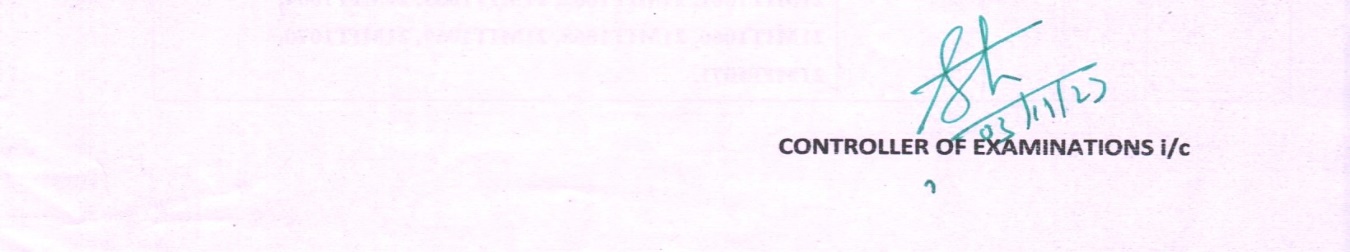 Date and TimeSemester/YearTitle of the PaperRegister NumberName of the Student18.11.2023Forenoon(09.30 AM to 1.00 PM)I13P – Practical - Invertebrate and Vertebrate Biology, Cell Biology and Genetics, Biochemistry and Biophysics and Environmental Science and Biodiversity19MZL0007Sayistha PVC18.11.2023Forenoon(09.30 AM to 1.00 PM)I13P – Practical - Invertebrate and Vertebrate Biology, Cell Biology and Genetics, Biochemistry and Biophysics and Environmental Science and Biodiversity20MZL1013Amaliya Jennifer Peter R18.11.2023Forenoon(09.30 AM to 1.00 PM)I13P – Practical - Invertebrate and Vertebrate Biology, Cell Biology and Genetics, Biochemistry and Biophysics and Environmental Science and Biodiversity20MZL1024Reshma P Nair18.11.2023Forenoon(09.30 AM to 1.00 PM)I13P – Practical - Invertebrate and Vertebrate Biology, Cell Biology and Genetics, Biochemistry and Biophysics and Environmental Science and Biodiversity20MZL1087Priyanga J18.11.2023Forenoon(09.30 AM to 1.00 PM)I13P – Practical - Invertebrate and Vertebrate Biology, Cell Biology and Genetics, Biochemistry and Biophysics and Environmental Science and Biodiversity20MZL1094Balamuralikrishnan B18.11.2023Forenoon(09.30 AM to 1.00 PM)I13P – Practical - Invertebrate and Vertebrate Biology, Cell Biology and Genetics, Biochemistry and Biophysics and Environmental Science and Biodiversity20MZL1114Vipin V18.11.2023Forenoon(09.30 AM to 1.00 PM)I13P – Practical - Invertebrate and Vertebrate Biology, Cell Biology and Genetics, Biochemistry and Biophysics and Environmental Science and Biodiversity21MZL1008Vanitha Jayaseeli K18.11.2023Forenoon(09.30 AM to 1.00 PM)I13P – Practical - Invertebrate and Vertebrate Biology, Cell Biology and Genetics, Biochemistry and Biophysics and Environmental Science and Biodiversity21MZL1011Shanmugapriya J18.11.2023Forenoon(09.30 AM to 1.00 PM)I13P – Practical - Invertebrate and Vertebrate Biology, Cell Biology and Genetics, Biochemistry and Biophysics and Environmental Science and Biodiversity21MZL1016Jefrin Zerah J18.11.2023Forenoon(09.30 AM to 1.00 PM)I13P – Practical - Invertebrate and Vertebrate Biology, Cell Biology and Genetics, Biochemistry and Biophysics and Environmental Science and Biodiversity21MZL1019Manimekalai K18.11.2023Forenoon(09.30 AM to 1.00 PM)I13P – Practical - Invertebrate and Vertebrate Biology, Cell Biology and Genetics, Biochemistry and Biophysics and Environmental Science and Biodiversity21MZL1051Chitra V18.11.2023Forenoon(09.30 AM to 1.00 PM)I13P – Practical - Invertebrate and Vertebrate Biology, Cell Biology and Genetics, Biochemistry and Biophysics and Environmental Science and Biodiversity21MZL1054Simran Singh18.11.2023Forenoon(09.30 AM to 1.00 PM)I13P – Practical - Invertebrate and Vertebrate Biology, Cell Biology and Genetics, Biochemistry and Biophysics and Environmental Science and Biodiversity21MZL1056Alfiya CR18.11.2023Forenoon(09.30 AM to 1.00 PM)I13P – Practical - Invertebrate and Vertebrate Biology, Cell Biology and Genetics, Biochemistry and Biophysics and Environmental Science and Biodiversity21MZL1065Divya TP18.11.2023Forenoon(09.30 AM to 1.00 PM)I13P – Practical - Invertebrate and Vertebrate Biology, Cell Biology and Genetics, Biochemistry and Biophysics and Environmental Science and Biodiversity21MZL1080Athirakrishnan M18.11.2023Forenoon(09.30 AM to 1.00 PM)I13P – Practical - Invertebrate and Vertebrate Biology, Cell Biology and Genetics, Biochemistry and Biophysics and Environmental Science and Biodiversity21MZL1081Sakkeena EK18.11.2023Forenoon(09.30 AM to 1.00 PM)I13P – Practical - Invertebrate and Vertebrate Biology, Cell Biology and Genetics, Biochemistry and Biophysics and Environmental Science and Biodiversity21MZL1095Vijikumar R18.11.2023Forenoon(09.30 AM to 1.00 PM)I13P – Practical - Invertebrate and Vertebrate Biology, Cell Biology and Genetics, Biochemistry and Biophysics and Environmental Science and Biodiversity21MZL1105Dhanalakshmi K18.11.2023Forenoon(09.30 AM to 1.00 PM)I13P – Practical - Invertebrate and Vertebrate Biology, Cell Biology and Genetics, Biochemistry and Biophysics and Environmental Science and Biodiversity21MZL1125Vijitha PTDate and TimeSemester/YearTitle of the PaperRegister NumberName of the Student16.11.2023Forenoon(09.30 AM to 1.00 PM)II23P – Practical - Animal Physiology and Endocrinology, Microbiology and Immunology, Evolution and Phylogeny, Developmental Biology and Human Welfare and Biotechnology and Bioinformatics13MZL1036Jeba Singh V16.11.2023Forenoon(09.30 AM to 1.00 PM)II23P – Practical - Animal Physiology and Endocrinology, Microbiology and Immunology, Evolution and Phylogeny, Developmental Biology and Human Welfare and Biotechnology and Bioinformatics14MZL1127Hasina M16.11.2023Forenoon(09.30 AM to 1.00 PM)II23P – Practical - Animal Physiology and Endocrinology, Microbiology and Immunology, Evolution and Phylogeny, Developmental Biology and Human Welfare and Biotechnology and Bioinformatics15MZL1113Arul Jothi Lakshmi S16.11.2023Forenoon(09.30 AM to 1.00 PM)II23P – Practical - Animal Physiology and Endocrinology, Microbiology and Immunology, Evolution and Phylogeny, Developmental Biology and Human Welfare and Biotechnology and Bioinformatics16MZL1076Muhammad Adham PP16.11.2023Forenoon(09.30 AM to 1.00 PM)II23P – Practical - Animal Physiology and Endocrinology, Microbiology and Immunology, Evolution and Phylogeny, Developmental Biology and Human Welfare and Biotechnology and Bioinformatics18MZL1011Tharani M16.11.2023Forenoon(09.30 AM to 1.00 PM)II23P – Practical - Animal Physiology and Endocrinology, Microbiology and Immunology, Evolution and Phylogeny, Developmental Biology and Human Welfare and Biotechnology and Bioinformatics18MZL1013Vidhyasri S16.11.2023Forenoon(09.30 AM to 1.00 PM)II23P – Practical - Animal Physiology and Endocrinology, Microbiology and Immunology, Evolution and Phylogeny, Developmental Biology and Human Welfare and Biotechnology and Bioinformatics19MZL0007Sayistha PVC16.11.2023Forenoon(09.30 AM to 1.00 PM)II23P – Practical - Animal Physiology and Endocrinology, Microbiology and Immunology, Evolution and Phylogeny, Developmental Biology and Human Welfare and Biotechnology and Bioinformatics19MZL1027Viswanathan P16.11.2023Forenoon(09.30 AM to 1.00 PM)II23P – Practical - Animal Physiology and Endocrinology, Microbiology and Immunology, Evolution and Phylogeny, Developmental Biology and Human Welfare and Biotechnology and Bioinformatics19MZL1035Sathiyapriya K16.11.2023Forenoon(09.30 AM to 1.00 PM)II23P – Practical - Animal Physiology and Endocrinology, Microbiology and Immunology, Evolution and Phylogeny, Developmental Biology and Human Welfare and Biotechnology and Bioinformatics20MZL1013Amaliya Jennifer Peter R16.11.2023Forenoon(09.30 AM to 1.00 PM)II23P – Practical - Animal Physiology and Endocrinology, Microbiology and Immunology, Evolution and Phylogeny, Developmental Biology and Human Welfare and Biotechnology and Bioinformatics20MZL1024Reshma P Nair16.11.2023Forenoon(09.30 AM to 1.00 PM)II23P – Practical - Animal Physiology and Endocrinology, Microbiology and Immunology, Evolution and Phylogeny, Developmental Biology and Human Welfare and Biotechnology and Bioinformatics20MZL1042Vaishnavi L16.11.2023Forenoon(09.30 AM to 1.00 PM)II23P – Practical - Animal Physiology and Endocrinology, Microbiology and Immunology, Evolution and Phylogeny, Developmental Biology and Human Welfare and Biotechnology and Bioinformatics20MZL1043Perarivarasan M16.11.2023Forenoon(09.30 AM to 1.00 PM)II23P – Practical - Animal Physiology and Endocrinology, Microbiology and Immunology, Evolution and Phylogeny, Developmental Biology and Human Welfare and Biotechnology and Bioinformatics20MZL1087Priyanga J16.11.2023Forenoon(09.30 AM to 1.00 PM)II23P – Practical - Animal Physiology and Endocrinology, Microbiology and Immunology, Evolution and Phylogeny, Developmental Biology and Human Welfare and Biotechnology and Bioinformatics20MZL1094Balamuralikrishnan B16.11.2023Forenoon(09.30 AM to 1.00 PM)II23P – Practical - Animal Physiology and Endocrinology, Microbiology and Immunology, Evolution and Phylogeny, Developmental Biology and Human Welfare and Biotechnology and Bioinformatics20MZL1104Pavithra A16.11.2023Forenoon(09.30 AM to 1.00 PM)II23P – Practical - Animal Physiology and Endocrinology, Microbiology and Immunology, Evolution and Phylogeny, Developmental Biology and Human Welfare and Biotechnology and Bioinformatics20MZL1114Vipin V16.11.2023Forenoon(09.30 AM to 1.00 PM)II23P – Practical - Animal Physiology and Endocrinology, Microbiology and Immunology, Evolution and Phylogeny, Developmental Biology and Human Welfare and Biotechnology and Bioinformatics20MZL1116Nirmala M16.11.2023Forenoon(09.30 AM to 1.00 PM)II23P – Practical - Animal Physiology and Endocrinology, Microbiology and Immunology, Evolution and Phylogeny, Developmental Biology and Human Welfare and Biotechnology and Bioinformatics21MZL1001Kantha Lakshmi P16.11.2023Forenoon(09.30 AM to 1.00 PM)II23P – Practical - Animal Physiology and Endocrinology, Microbiology and Immunology, Evolution and Phylogeny, Developmental Biology and Human Welfare and Biotechnology and Bioinformatics21MZL1002Sivalakshmi S16.11.2023Forenoon(09.30 AM to 1.00 PM)II23P – Practical - Animal Physiology and Endocrinology, Microbiology and Immunology, Evolution and Phylogeny, Developmental Biology and Human Welfare and Biotechnology and Bioinformatics21MZL1005Ranjini Rajendran16.11.2023Forenoon(09.30 AM to 1.00 PM)II23P – Practical - Animal Physiology and Endocrinology, Microbiology and Immunology, Evolution and Phylogeny, Developmental Biology and Human Welfare and Biotechnology and Bioinformatics21MZL1006Diviyadarshini X16.11.2023Forenoon(09.30 AM to 1.00 PM)II23P – Practical - Animal Physiology and Endocrinology, Microbiology and Immunology, Evolution and Phylogeny, Developmental Biology and Human Welfare and Biotechnology and Bioinformatics21MZL1007Dharani M16.11.2023Forenoon(09.30 AM to 1.00 PM)II23P – Practical - Animal Physiology and Endocrinology, Microbiology and Immunology, Evolution and Phylogeny, Developmental Biology and Human Welfare and Biotechnology and Bioinformatics21MZL1008Vanitha Jayaseeli K16.11.2023Forenoon(09.30 AM to 1.00 PM)II23P – Practical - Animal Physiology and Endocrinology, Microbiology and Immunology, Evolution and Phylogeny, Developmental Biology and Human Welfare and Biotechnology and Bioinformatics21MZL1009Saranya KDate and TimeSemester/YearTitle of the PaperRegister NumberName of the Student16.11.2023Afternoon(2.00 to 5.30 PM)II23P – Practical - Animal Physiology and Endocrinology, Microbiology and Immunology, Evolution and Phylogeny, Developmental Biology and Human Welfare and Biotechnology and Bioinformatics21MZL1010Malliga L16.11.2023Afternoon(2.00 to 5.30 PM)II23P – Practical - Animal Physiology and Endocrinology, Microbiology and Immunology, Evolution and Phylogeny, Developmental Biology and Human Welfare and Biotechnology and Bioinformatics21MZL1011Shanmugapriya J16.11.2023Afternoon(2.00 to 5.30 PM)II23P – Practical - Animal Physiology and Endocrinology, Microbiology and Immunology, Evolution and Phylogeny, Developmental Biology and Human Welfare and Biotechnology and Bioinformatics21MZL1012Abirami A16.11.2023Afternoon(2.00 to 5.30 PM)II23P – Practical - Animal Physiology and Endocrinology, Microbiology and Immunology, Evolution and Phylogeny, Developmental Biology and Human Welfare and Biotechnology and Bioinformatics21MZL1013Aiswarya KR16.11.2023Afternoon(2.00 to 5.30 PM)II23P – Practical - Animal Physiology and Endocrinology, Microbiology and Immunology, Evolution and Phylogeny, Developmental Biology and Human Welfare and Biotechnology and Bioinformatics21MZL1016Jefrin Zerah J16.11.2023Afternoon(2.00 to 5.30 PM)II23P – Practical - Animal Physiology and Endocrinology, Microbiology and Immunology, Evolution and Phylogeny, Developmental Biology and Human Welfare and Biotechnology and Bioinformatics21MZL1018Anusiya B16.11.2023Afternoon(2.00 to 5.30 PM)II23P – Practical - Animal Physiology and Endocrinology, Microbiology and Immunology, Evolution and Phylogeny, Developmental Biology and Human Welfare and Biotechnology and Bioinformatics21MZL1019Manimekalai K16.11.2023Afternoon(2.00 to 5.30 PM)II23P – Practical - Animal Physiology and Endocrinology, Microbiology and Immunology, Evolution and Phylogeny, Developmental Biology and Human Welfare and Biotechnology and Bioinformatics21MZL1021Mohsinah Bibi 16.11.2023Afternoon(2.00 to 5.30 PM)II23P – Practical - Animal Physiology and Endocrinology, Microbiology and Immunology, Evolution and Phylogeny, Developmental Biology and Human Welfare and Biotechnology and Bioinformatics21MZL1023Sasitha V16.11.2023Afternoon(2.00 to 5.30 PM)II23P – Practical - Animal Physiology and Endocrinology, Microbiology and Immunology, Evolution and Phylogeny, Developmental Biology and Human Welfare and Biotechnology and Bioinformatics21MZL1024Sreekkutty SA16.11.2023Afternoon(2.00 to 5.30 PM)II23P – Practical - Animal Physiology and Endocrinology, Microbiology and Immunology, Evolution and Phylogeny, Developmental Biology and Human Welfare and Biotechnology and Bioinformatics21MZL1028Sasi MS16.11.2023Afternoon(2.00 to 5.30 PM)II23P – Practical - Animal Physiology and Endocrinology, Microbiology and Immunology, Evolution and Phylogeny, Developmental Biology and Human Welfare and Biotechnology and Bioinformatics21MZL1029Anju S16.11.2023Afternoon(2.00 to 5.30 PM)II23P – Practical - Animal Physiology and Endocrinology, Microbiology and Immunology, Evolution and Phylogeny, Developmental Biology and Human Welfare and Biotechnology and Bioinformatics21MZL1032Karthika RC16.11.2023Afternoon(2.00 to 5.30 PM)II23P – Practical - Animal Physiology and Endocrinology, Microbiology and Immunology, Evolution and Phylogeny, Developmental Biology and Human Welfare and Biotechnology and Bioinformatics21MZL1035Sreekanth KN16.11.2023Afternoon(2.00 to 5.30 PM)II23P – Practical - Animal Physiology and Endocrinology, Microbiology and Immunology, Evolution and Phylogeny, Developmental Biology and Human Welfare and Biotechnology and Bioinformatics21MZL1036Nirmala Priya Dharshika P16.11.2023Afternoon(2.00 to 5.30 PM)II23P – Practical - Animal Physiology and Endocrinology, Microbiology and Immunology, Evolution and Phylogeny, Developmental Biology and Human Welfare and Biotechnology and Bioinformatics21MZL1037Josphine Jasintha Mary M16.11.2023Afternoon(2.00 to 5.30 PM)II23P – Practical - Animal Physiology and Endocrinology, Microbiology and Immunology, Evolution and Phylogeny, Developmental Biology and Human Welfare and Biotechnology and Bioinformatics21MZL1039Fathima Rizana J16.11.2023Afternoon(2.00 to 5.30 PM)II23P – Practical - Animal Physiology and Endocrinology, Microbiology and Immunology, Evolution and Phylogeny, Developmental Biology and Human Welfare and Biotechnology and Bioinformatics21MZL1040Dhanya K Das16.11.2023Afternoon(2.00 to 5.30 PM)II23P – Practical - Animal Physiology and Endocrinology, Microbiology and Immunology, Evolution and Phylogeny, Developmental Biology and Human Welfare and Biotechnology and Bioinformatics21MZL1042Vinitha N16.11.2023Afternoon(2.00 to 5.30 PM)II23P – Practical - Animal Physiology and Endocrinology, Microbiology and Immunology, Evolution and Phylogeny, Developmental Biology and Human Welfare and Biotechnology and Bioinformatics21MZL1043Banupriya L16.11.2023Afternoon(2.00 to 5.30 PM)II23P – Practical - Animal Physiology and Endocrinology, Microbiology and Immunology, Evolution and Phylogeny, Developmental Biology and Human Welfare and Biotechnology and Bioinformatics21MZL1044Shanthi M16.11.2023Afternoon(2.00 to 5.30 PM)II23P – Practical - Animal Physiology and Endocrinology, Microbiology and Immunology, Evolution and Phylogeny, Developmental Biology and Human Welfare and Biotechnology and Bioinformatics21MZL1045Baby PK16.11.2023Afternoon(2.00 to 5.30 PM)II23P – Practical - Animal Physiology and Endocrinology, Microbiology and Immunology, Evolution and Phylogeny, Developmental Biology and Human Welfare and Biotechnology and Bioinformatics21MZL1047Vijayalakshmi J16.11.2023Afternoon(2.00 to 5.30 PM)II23P – Practical - Animal Physiology and Endocrinology, Microbiology and Immunology, Evolution and Phylogeny, Developmental Biology and Human Welfare and Biotechnology and Bioinformatics21MZL1048Radha M16.11.2023Afternoon(2.00 to 5.30 PM)II23P – Practical - Animal Physiology and Endocrinology, Microbiology and Immunology, Evolution and Phylogeny, Developmental Biology and Human Welfare and Biotechnology and Bioinformatics21MZL1049Suba Sri ADate and TimeSemester/YearTitle of the PaperRegister NumberName of the Student17.11.2023Forenoon(09.30 AM to 1.00 PM)II23P – Practical - Animal Physiology and Endocrinology, Microbiology and Immunology, Evolution and Phylogeny, Developmental Biology and Human Welfare and Biotechnology and Bioinformatics21MZL1050Jasira P17.11.2023Forenoon(09.30 AM to 1.00 PM)II23P – Practical - Animal Physiology and Endocrinology, Microbiology and Immunology, Evolution and Phylogeny, Developmental Biology and Human Welfare and Biotechnology and Bioinformatics21MZL1051Chitra V17.11.2023Forenoon(09.30 AM to 1.00 PM)II23P – Practical - Animal Physiology and Endocrinology, Microbiology and Immunology, Evolution and Phylogeny, Developmental Biology and Human Welfare and Biotechnology and Bioinformatics21MZL1052Premalatha R17.11.2023Forenoon(09.30 AM to 1.00 PM)II23P – Practical - Animal Physiology and Endocrinology, Microbiology and Immunology, Evolution and Phylogeny, Developmental Biology and Human Welfare and Biotechnology and Bioinformatics21MZL1055Simi VS17.11.2023Forenoon(09.30 AM to 1.00 PM)II23P – Practical - Animal Physiology and Endocrinology, Microbiology and Immunology, Evolution and Phylogeny, Developmental Biology and Human Welfare and Biotechnology and Bioinformatics21MZL1056Alfiya CR17.11.2023Forenoon(09.30 AM to 1.00 PM)II23P – Practical - Animal Physiology and Endocrinology, Microbiology and Immunology, Evolution and Phylogeny, Developmental Biology and Human Welfare and Biotechnology and Bioinformatics21MZL1057Apsara A17.11.2023Forenoon(09.30 AM to 1.00 PM)II23P – Practical - Animal Physiology and Endocrinology, Microbiology and Immunology, Evolution and Phylogeny, Developmental Biology and Human Welfare and Biotechnology and Bioinformatics21MZL1059Sulochana M17.11.2023Forenoon(09.30 AM to 1.00 PM)II23P – Practical - Animal Physiology and Endocrinology, Microbiology and Immunology, Evolution and Phylogeny, Developmental Biology and Human Welfare and Biotechnology and Bioinformatics21MZL1060Prabha Leethiyal S17.11.2023Forenoon(09.30 AM to 1.00 PM)II23P – Practical - Animal Physiology and Endocrinology, Microbiology and Immunology, Evolution and Phylogeny, Developmental Biology and Human Welfare and Biotechnology and Bioinformatics21MZL1063Thanooja MV17.11.2023Forenoon(09.30 AM to 1.00 PM)II23P – Practical - Animal Physiology and Endocrinology, Microbiology and Immunology, Evolution and Phylogeny, Developmental Biology and Human Welfare and Biotechnology and Bioinformatics21MZL1064Lisha TP17.11.2023Forenoon(09.30 AM to 1.00 PM)II23P – Practical - Animal Physiology and Endocrinology, Microbiology and Immunology, Evolution and Phylogeny, Developmental Biology and Human Welfare and Biotechnology and Bioinformatics21MZL1065Divya TP17.11.2023Forenoon(09.30 AM to 1.00 PM)II23P – Practical - Animal Physiology and Endocrinology, Microbiology and Immunology, Evolution and Phylogeny, Developmental Biology and Human Welfare and Biotechnology and Bioinformatics21MZL1067Thenmozhi S17.11.2023Forenoon(09.30 AM to 1.00 PM)II23P – Practical - Animal Physiology and Endocrinology, Microbiology and Immunology, Evolution and Phylogeny, Developmental Biology and Human Welfare and Biotechnology and Bioinformatics21MZL1068Chandru G17.11.2023Forenoon(09.30 AM to 1.00 PM)II23P – Practical - Animal Physiology and Endocrinology, Microbiology and Immunology, Evolution and Phylogeny, Developmental Biology and Human Welfare and Biotechnology and Bioinformatics21MZL1069Rajkumar K17.11.2023Forenoon(09.30 AM to 1.00 PM)II23P – Practical - Animal Physiology and Endocrinology, Microbiology and Immunology, Evolution and Phylogeny, Developmental Biology and Human Welfare and Biotechnology and Bioinformatics21MZL1071Janasurya K17.11.2023Forenoon(09.30 AM to 1.00 PM)II23P – Practical - Animal Physiology and Endocrinology, Microbiology and Immunology, Evolution and Phylogeny, Developmental Biology and Human Welfare and Biotechnology and Bioinformatics21MZL1073Akshaya VG17.11.2023Forenoon(09.30 AM to 1.00 PM)II23P – Practical - Animal Physiology and Endocrinology, Microbiology and Immunology, Evolution and Phylogeny, Developmental Biology and Human Welfare and Biotechnology and Bioinformatics21MZL1074Sangamithra S17.11.2023Forenoon(09.30 AM to 1.00 PM)II23P – Practical - Animal Physiology and Endocrinology, Microbiology and Immunology, Evolution and Phylogeny, Developmental Biology and Human Welfare and Biotechnology and Bioinformatics21MZL1075Harija J17.11.2023Forenoon(09.30 AM to 1.00 PM)II23P – Practical - Animal Physiology and Endocrinology, Microbiology and Immunology, Evolution and Phylogeny, Developmental Biology and Human Welfare and Biotechnology and Bioinformatics21MZL1076Shyni R17.11.2023Forenoon(09.30 AM to 1.00 PM)II23P – Practical - Animal Physiology and Endocrinology, Microbiology and Immunology, Evolution and Phylogeny, Developmental Biology and Human Welfare and Biotechnology and Bioinformatics21MZL1078Shabeena V17.11.2023Forenoon(09.30 AM to 1.00 PM)II23P – Practical - Animal Physiology and Endocrinology, Microbiology and Immunology, Evolution and Phylogeny, Developmental Biology and Human Welfare and Biotechnology and Bioinformatics21MZL1079Aarthe U17.11.2023Forenoon(09.30 AM to 1.00 PM)II23P – Practical - Animal Physiology and Endocrinology, Microbiology and Immunology, Evolution and Phylogeny, Developmental Biology and Human Welfare and Biotechnology and Bioinformatics21MZL1080Athirakrishnan M17.11.2023Forenoon(09.30 AM to 1.00 PM)II23P – Practical - Animal Physiology and Endocrinology, Microbiology and Immunology, Evolution and Phylogeny, Developmental Biology and Human Welfare and Biotechnology and Bioinformatics21MZL1081Sakkeena EK17.11.2023Forenoon(09.30 AM to 1.00 PM)II23P – Practical - Animal Physiology and Endocrinology, Microbiology and Immunology, Evolution and Phylogeny, Developmental Biology and Human Welfare and Biotechnology and Bioinformatics21MZL1082Ranjani A17.11.2023Forenoon(09.30 AM to 1.00 PM)II23P – Practical - Animal Physiology and Endocrinology, Microbiology and Immunology, Evolution and Phylogeny, Developmental Biology and Human Welfare and Biotechnology and Bioinformatics21MZL1084Radhika RKDate and TimeSemester/YearTitle of the PaperRegister NumberName of the Student17.11.2023Afternoon(2.00 to 5.30 PM)II23P – Practical - Animal Physiology and Endocrinology, Microbiology and Immunology, Evolution and Phylogeny, Developmental Biology and Human Welfare and Biotechnology and Bioinformatics21MZL1085Suganthi V17.11.2023Afternoon(2.00 to 5.30 PM)II23P – Practical - Animal Physiology and Endocrinology, Microbiology and Immunology, Evolution and Phylogeny, Developmental Biology and Human Welfare and Biotechnology and Bioinformatics21MZL1086Pinky Silvia M17.11.2023Afternoon(2.00 to 5.30 PM)II23P – Practical - Animal Physiology and Endocrinology, Microbiology and Immunology, Evolution and Phylogeny, Developmental Biology and Human Welfare and Biotechnology and Bioinformatics21MZL1087Kalaivani S17.11.2023Afternoon(2.00 to 5.30 PM)II23P – Practical - Animal Physiology and Endocrinology, Microbiology and Immunology, Evolution and Phylogeny, Developmental Biology and Human Welfare and Biotechnology and Bioinformatics21MZL1088Megha RK17.11.2023Afternoon(2.00 to 5.30 PM)II23P – Practical - Animal Physiology and Endocrinology, Microbiology and Immunology, Evolution and Phylogeny, Developmental Biology and Human Welfare and Biotechnology and Bioinformatics21MZL1089Sayujya Vishakh17.11.2023Afternoon(2.00 to 5.30 PM)II23P – Practical - Animal Physiology and Endocrinology, Microbiology and Immunology, Evolution and Phylogeny, Developmental Biology and Human Welfare and Biotechnology and Bioinformatics21MZL1091Bhuvaneshwari R17.11.2023Afternoon(2.00 to 5.30 PM)II23P – Practical - Animal Physiology and Endocrinology, Microbiology and Immunology, Evolution and Phylogeny, Developmental Biology and Human Welfare and Biotechnology and Bioinformatics21MZL1094Rajesh R17.11.2023Afternoon(2.00 to 5.30 PM)II23P – Practical - Animal Physiology and Endocrinology, Microbiology and Immunology, Evolution and Phylogeny, Developmental Biology and Human Welfare and Biotechnology and Bioinformatics21MZL1095Vijikumar R17.11.2023Afternoon(2.00 to 5.30 PM)II23P – Practical - Animal Physiology and Endocrinology, Microbiology and Immunology, Evolution and Phylogeny, Developmental Biology and Human Welfare and Biotechnology and Bioinformatics21MZL1096Sudha C17.11.2023Afternoon(2.00 to 5.30 PM)II23P – Practical - Animal Physiology and Endocrinology, Microbiology and Immunology, Evolution and Phylogeny, Developmental Biology and Human Welfare and Biotechnology and Bioinformatics21MZL1097Beena S17.11.2023Afternoon(2.00 to 5.30 PM)II23P – Practical - Animal Physiology and Endocrinology, Microbiology and Immunology, Evolution and Phylogeny, Developmental Biology and Human Welfare and Biotechnology and Bioinformatics21MZL1104Sreeja M17.11.2023Afternoon(2.00 to 5.30 PM)II23P – Practical - Animal Physiology and Endocrinology, Microbiology and Immunology, Evolution and Phylogeny, Developmental Biology and Human Welfare and Biotechnology and Bioinformatics21MZL1105Dhanalakshmi K17.11.2023Afternoon(2.00 to 5.30 PM)II23P – Practical - Animal Physiology and Endocrinology, Microbiology and Immunology, Evolution and Phylogeny, Developmental Biology and Human Welfare and Biotechnology and Bioinformatics21MZL1106Chithra M17.11.2023Afternoon(2.00 to 5.30 PM)II23P – Practical - Animal Physiology and Endocrinology, Microbiology and Immunology, Evolution and Phylogeny, Developmental Biology and Human Welfare and Biotechnology and Bioinformatics21MZL1107Sathya S17.11.2023Afternoon(2.00 to 5.30 PM)II23P – Practical - Animal Physiology and Endocrinology, Microbiology and Immunology, Evolution and Phylogeny, Developmental Biology and Human Welfare and Biotechnology and Bioinformatics21MZL1108Nisha KV17.11.2023Afternoon(2.00 to 5.30 PM)II23P – Practical - Animal Physiology and Endocrinology, Microbiology and Immunology, Evolution and Phylogeny, Developmental Biology and Human Welfare and Biotechnology and Bioinformatics21MZL1112Sabitha R17.11.2023Afternoon(2.00 to 5.30 PM)II23P – Practical - Animal Physiology and Endocrinology, Microbiology and Immunology, Evolution and Phylogeny, Developmental Biology and Human Welfare and Biotechnology and Bioinformatics21MZL1113Keerthana T17.11.2023Afternoon(2.00 to 5.30 PM)II23P – Practical - Animal Physiology and Endocrinology, Microbiology and Immunology, Evolution and Phylogeny, Developmental Biology and Human Welfare and Biotechnology and Bioinformatics21MZL1117Manjubhashini B17.11.2023Afternoon(2.00 to 5.30 PM)II23P – Practical - Animal Physiology and Endocrinology, Microbiology and Immunology, Evolution and Phylogeny, Developmental Biology and Human Welfare and Biotechnology and Bioinformatics21MZL1118Selvi S17.11.2023Afternoon(2.00 to 5.30 PM)II23P – Practical - Animal Physiology and Endocrinology, Microbiology and Immunology, Evolution and Phylogeny, Developmental Biology and Human Welfare and Biotechnology and Bioinformatics21MZL1119Deepika S17.11.2023Afternoon(2.00 to 5.30 PM)II23P – Practical - Animal Physiology and Endocrinology, Microbiology and Immunology, Evolution and Phylogeny, Developmental Biology and Human Welfare and Biotechnology and Bioinformatics21MZL1121Surya M17.11.2023Afternoon(2.00 to 5.30 PM)II23P – Practical - Animal Physiology and Endocrinology, Microbiology and Immunology, Evolution and Phylogeny, Developmental Biology and Human Welfare and Biotechnology and Bioinformatics21MZL1124Sethu P Krishnan17.11.2023Afternoon(2.00 to 5.30 PM)II23P – Practical - Animal Physiology and Endocrinology, Microbiology and Immunology, Evolution and Phylogeny, Developmental Biology and Human Welfare and Biotechnology and Bioinformatics21MZL1125Vijitha PT